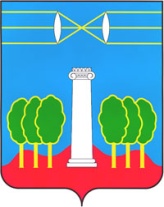 АДМИНИСТРАЦИЯГОРОДСКОГО ОКРУГА КРАСНОГОРСКМОСКОВСКОЙ ОБЛАСТИПОСТАНОВЛЕНИЕ__________№__________ПРОЕКТО внесении изменений в постановление от 18.12.2020 №2634/12 о предоставлении субсидии МБУ «Красногорское телевидение» на финансовое обеспечение выполнения муниципального задания на оказание муниципальных услуг            В соответствии с Федеральным законом от 06.10.2003 № 131-ФЗ «Об общих принципах организации местного самоуправления в Российской Федерации», Уставом городского округа Красногорск Московской области, в целях реализации муниципальной программы городского округа Красногорск «Развитие институтов гражданского общества, повышение эффективности местного самоуправления и реализации молодежной политики» на 2020-2024 годы от 14.10.2019 г №2502/10, постановляю:  1. Внести изменение в п.1 постановления от 18.12.2020 №2634/12 о предоставлении субсидии МБУ «Красногорское телевидение» на финансовое обеспечение выполнения муниципального задания на оказание муниципальных услуг и изложить его в новой редакции:«Предоставить субсидию МБУ «Красногорское телевидение» на финансовое обеспечение выполнения муниципального задания на оказание муниципальных услуг в размере 28 833 000, 00 рублей (Двадцать восемь миллионов восемьсот тридцать три тысячи) рублей 00 копеек.»2.Опубликовать настоящее постановление в газете «Красногорские вести» и разместить на официальном сайте администрации городского округа Красногорск Московской области в сети «Интернет».  3. Настоящее постановление вступает в силу с момента подписания.                                     4. Опубликовать настоящее постановление в газете «Красногорские вести» и разместить на официальном сайте администрации городского округа Красногорск в сети «Интернет».                                  5. Контроль за исполнением настоящего постановления оставляю за собой.Глава городского округа Красногорск                                                                               Э.А.ХаймурзинаВерно:Старший инспектор общего отдела управления делами                                                                             Ю.Г. НикифороваИсполнитель                                              	   		                       Е.А.ШарваркоРазослано: в дело-2, в прокуратуру, Филаткиной, Шарварко, Кулешовой-2   Дата:Ответственный за согласование:                                                             Начальник отдела по взаимодействию со СМИ	                             Н.А.КолесниковаДатаСуть возражений, замечаний, предложенийФ.И.О. должностьЛичная подписьНачальник управления информационной,молодежной политикии социальных коммуникаций	Е.А.ШарваркоНачальник управлениябухгалтерского учета и отчетности	Филаткина С.Н.Правовое управление администрации